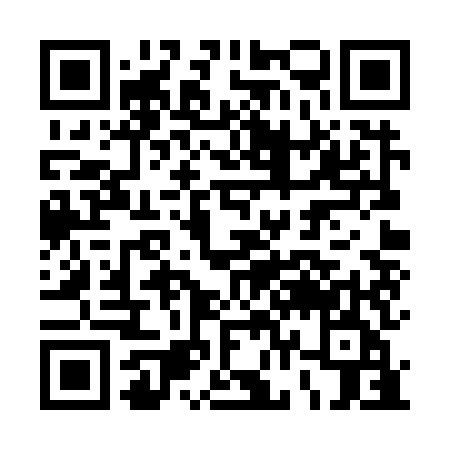 Prayer times for Vilarinho de Arcos, PortugalMon 1 Apr 2024 - Tue 30 Apr 2024High Latitude Method: Angle Based RulePrayer Calculation Method: Muslim World LeagueAsar Calculation Method: HanafiPrayer times provided by https://www.salahtimes.comDateDayFajrSunriseDhuhrAsrMaghribIsha1Mon5:377:131:346:047:579:272Tue5:357:111:346:057:589:283Wed5:337:101:346:067:599:294Thu5:317:081:346:068:009:315Fri5:297:061:336:078:019:326Sat5:287:051:336:088:029:337Sun5:267:031:336:098:039:358Mon5:247:011:326:098:049:369Tue5:227:001:326:108:059:3810Wed5:206:581:326:118:069:3911Thu5:186:561:326:118:089:4012Fri5:166:551:316:128:099:4213Sat5:146:531:316:138:109:4314Sun5:126:521:316:148:119:4515Mon5:106:501:316:148:129:4616Tue5:086:481:306:158:139:4817Wed5:066:471:306:168:149:4918Thu5:046:451:306:168:159:5119Fri5:026:441:306:178:169:5220Sat5:006:421:306:188:179:5421Sun4:586:411:296:188:199:5522Mon4:566:391:296:198:209:5723Tue4:546:381:296:208:219:5824Wed4:526:361:296:208:2210:0025Thu4:506:351:296:218:2310:0126Fri4:486:341:286:218:2410:0327Sat4:466:321:286:228:2510:0428Sun4:446:311:286:238:2610:0629Mon4:436:291:286:238:2710:0830Tue4:416:281:286:248:2810:09